GOBIERNO DEL ESTADO DE BAJA CALIFORNIA SUR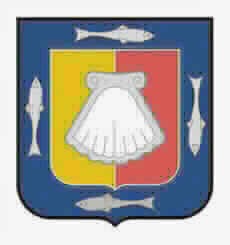 Estado Analitico del Ejercido del Presupuesto de Egresos Detallado - LDF Clasificacion Administrativa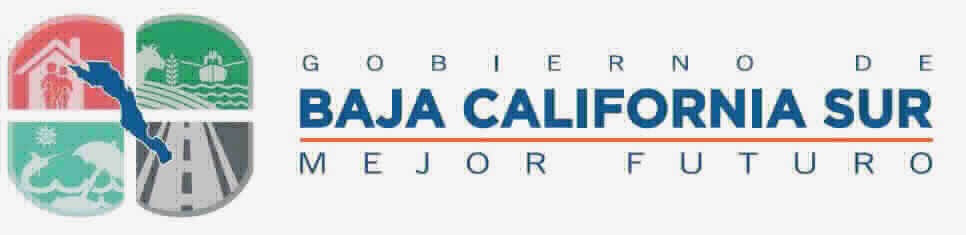 De ENE-17 A JUN-17 (PESOS)(Formato LDF 6b)1. GASTO NO ETIQUETADO6,152,053,229860,340,6707,012,393,9003,417,128,8850	3,595,265,0143. TOTAL DE EGRESOS:13,909,765,8782,795,814,232	16,705,580,1107,519,491,1090	9,186,089,002ConceptoEgresosEgresosEgresosEgresosEgresosSubejercicioConceptoAprobadoAmpliaciones/ (Reducciones)ModificadoDevengadoPagadoSubejercicio2.1.1.1.1.Poder Ejecutivo5,612,835,213846,765,8396,459,601,0533,131,360,71403,328,240,3382.1.1.1.2.Poder Legislativo214,000,00010,000,000224,000,000107,446,9320116,553,0682.1.1.1.3.Poder Judicial265,933,73338,756265,972,489137,853,4680128,119,0212.1.1.1.4.Comision de los Derechos Humanos9,384,28309,384,2834,391,31004,992,9732.1.1.1.5.Instituto Estatal Electoral42,000,0003,323,06145,323,06132,126,661013,196,4002.1.1.1.6.Instituto Estatal de Transparencia y Acc. A la Inf.7,900,000213,0148,113,0143,949,80004,163,214